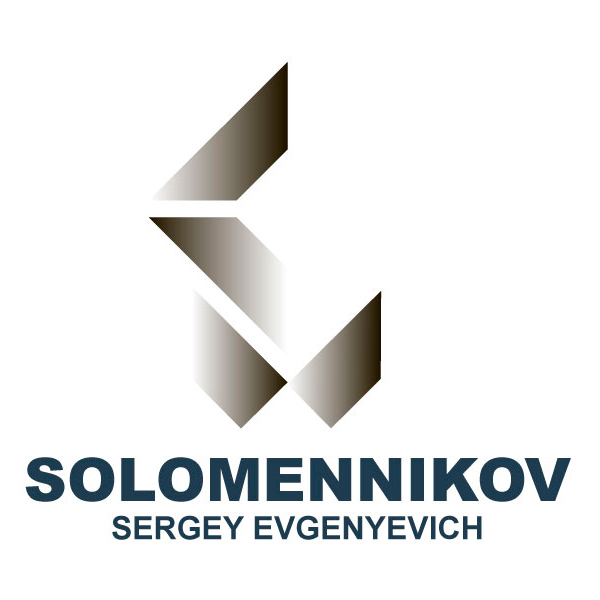 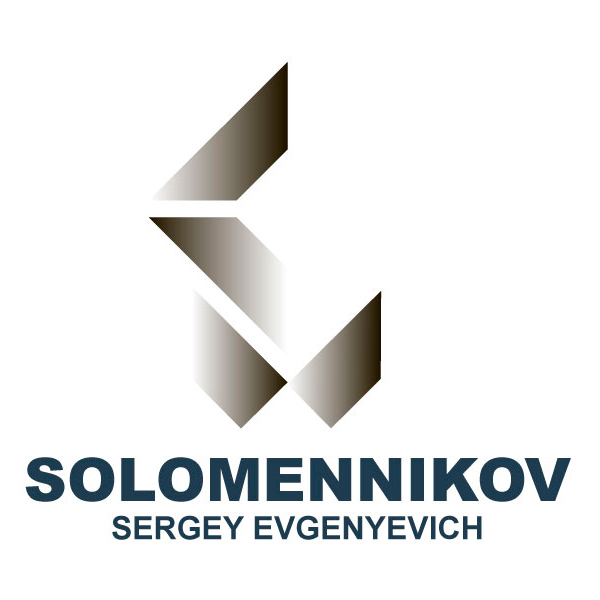 ИНН 503808988623ОГРНИП 316503800051477141206, МО, г. Пушкино, ул. Мичурина, д. 14Адрес фактический: 129337, Москва, ул. Красная Сосна, дом 2, корпус 1, строение 1, офис 2Зарегистрирован 05 февраля 2016 годаСвидетельство серия 50 №014093485Телефон: +7 (985) 776-70-46Факс: 8 (499) 188-87-83Банковские реквизиты:ПАО «Сбербанк»Расчетный счет 40802810338000029508Кор. счет 30101810400000000225 БИК 044525225КПП 773601001ИНН 7707083893Россия, Москва, 117997, ул. Вавилова, д. 19